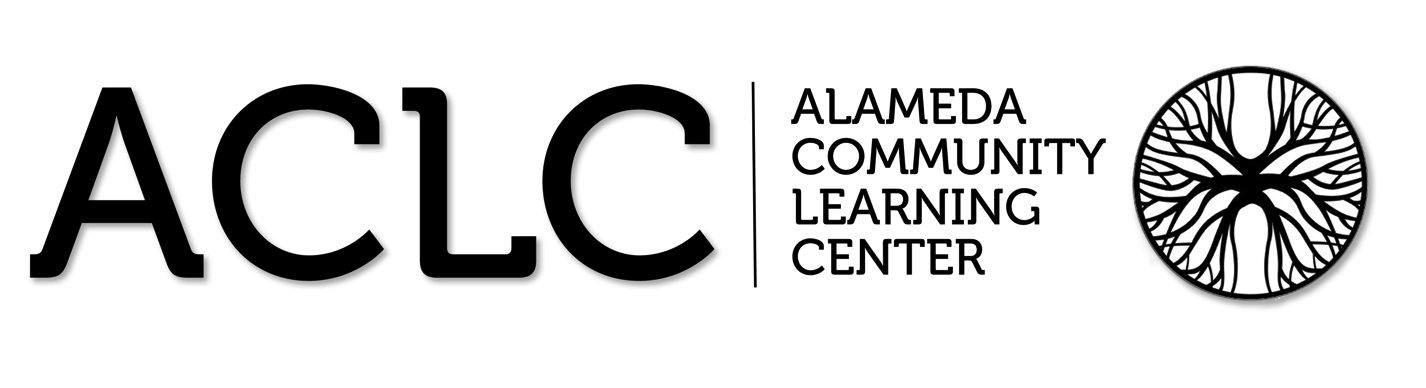 ACLC Lead Facilitator Report – David HoopesACLC Board of Directors’ Planning and Organizational MeetingApril 18th, 2013Summary of Report:Graduation Rates State, County and ACLC DataCST on the Horizon –It really mattersWASC Mid Term Visit update -March 26th visit Multi-Cultural night @ ACLCFacilities Update –SlidesRobotics @ ACLCCCEF FundingCulinary Arts and Ultimate Frisbee get fundedGraduation Rates State, County and ACLC DataThe state released the 2012 graduation rates. ACLC ‘s graduation rate for last year is 86%. Broken down by ethnicity we see a spike in the drop out rate of Latino learners. It should be noted that the number of Latino learners was one out of five learners. Both state and county graduation rates are lower that ACLC’s.School Results for Alameda Community Learning ACLC Direct-Funded Charter SchoolACLC Race / Ethnicty ResultsACLC - Direct-Funded Charter SchoolCountywide Results for Alameda CountyStatewide Results    CST is on the wayCST tests will be administered at ACLC starting April 30th. I’d like to make sure the board is supportive of our schools initiative to have a great showing that week. ACLC learners go to college more than most other AUSD schools. We also want our test scores to reflect that we are a great school. We currently have an API of 827. Our goal this year is to increase our schools API to 850. We have adopted the number 23 (Michael Jordan's number) to rally around. We are proud to say that we don't teach to standardized tests at ACLC. However, we are extremely proud to know that when standardized tests are given, we have done well. In fact, it's our strong test scores that give us the flexibility to engage in projects and deeper learning. Furthermore, standardized testing is something all learners will encounter for the rest of their lives. It's important to take it seriously so that that learn to do well on tests. The SAT, which they take to apply to college, serves as a gatekeeper to many colleges . Other examples are in Business, Teaching, Law, Medicine, Nursing SAT, CSET, CBEST, GRE, GMAT, MSAT, LSAT...  WASC Mid Term visit March 26thAlameda Community Learning Center had our midterm visit the week prior to break. In 2010 Alameda Community Learning Center was awarded a six-year accreditation. The accreditation came with a one-time follow-up in year three of the term. They were very complimentary of ACLC and its learners and parents. They identified that progress was made towards our goals in many areas.The committee complimented our progress in the following areasProject Based Learning Supporting learners who are struggling with programs like MASCompletion of our charter petition and Independent CharterIncreased enrollment to achieve financial stabilityImproved school cultureHigh expectations across the school The committee stressed that we update our data tools to include both specific and holistic measures of learning. WASC requires us to improve how we measure student learning via bencmarks throughout the yearWASC requires us to improve our capacity and willingness to use data systemsWASC requires us to act on two of our goals that have been overlooked. Identifying and supporting traditionally undersearved learners and creating benchmarks across the curriculumCCEF Funds support Ultimate Frisbee and Culinary Arts At this months CCEF meeting, the board voted to fund two proposals. First, Dark Meet came to request tournament fees for two the remainder of the season. Also, Randy Covey and the Culinary Arts learns intend to create a Cook Book of their recipes this year. Both proposals were funded. Facilities UpdateIt now seems certain that ACLC is moving to 420 Grand Street . The district provided its response to our counter proposal which amounts to their "final offer". The offer was for a shared campus at 420 Grand Street with Wood Middle School. The newest version of the agreement included three additional classrooms  for ACLC. The district team is looking at the potential of portables in order to provide those rooms which is great news. As we move closer and closer to a resolution, folks are starting to ask how they can help make the transition successful. Currently, we plan to pack at ACLC starting the day after school is out. If you are available the week after school is out, please plan on being here if you can. We do not have firm dates for moving in or beautification at 420 Grand St. I'll let you know as soon as possible.CDSNameCohort StudentsCohort GraduatesCohort Graduation RateCohort DropoutsCohort Dropouts Rate01611190130609Alameda Community Learning Center383386.8*13.2Race/EthnicityCohort StudentsCohort GraduatesCohort Graduation RateCohort DropoutsCohort Dropouts RateCohort GED Completer RateHispanic or Latino of Any Race**77.8*22.20.0Asian, Not Hispanic**85.7*14.30.0Filipino, Not Hispanic**100.0*0.00.0African American, Not Hispanic**100.0*0.00.0White, Not Hispanic161487.5*12.50.0Program NameCohort StudentsCohort GraduatesCohort Graduation RateCohort DropoutsCohort Dropouts RateEnglish Learners**75.0*25.0Special Education131184.6*15.4Socioeconomically Disadvantaged**88.9*11.1All Students383386.8*13.2CDSNameCohort StudentsCohort GraduatesCohort Graduation RateCohort DropoutsCohort Dropouts RateCohort GED Completer Rate01Alameda17,15413,61679.42,30213.40.2CDSNameCohort StudentsCohort GraduatesCohort Graduation RateCohort DropoutsCohort Dropouts RateCohort Special Ed CompletersN/AStatewide502,856394,64878.566,52313.22,777Pie RoboticsOn Saturday, ACLC Learners spent the day at the Pie robotics scrimmage where 30 high school teams tried out their robots on the official playing field. The ACLC community is invited to come to the Pie competition which is at the Laurence Hall of Science on April 27th (qualifying rounds) and the 28th (finals).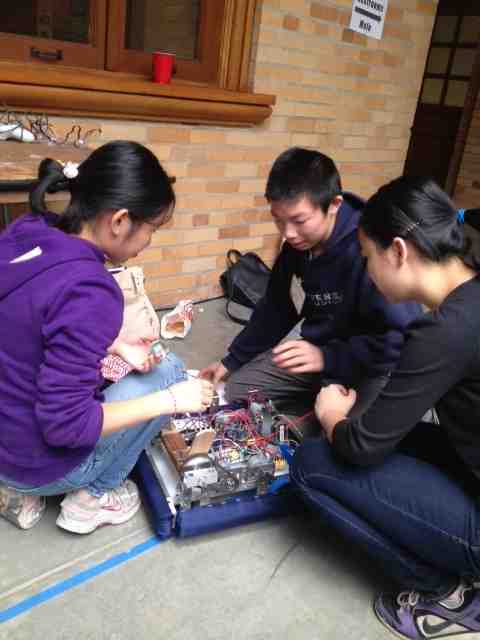 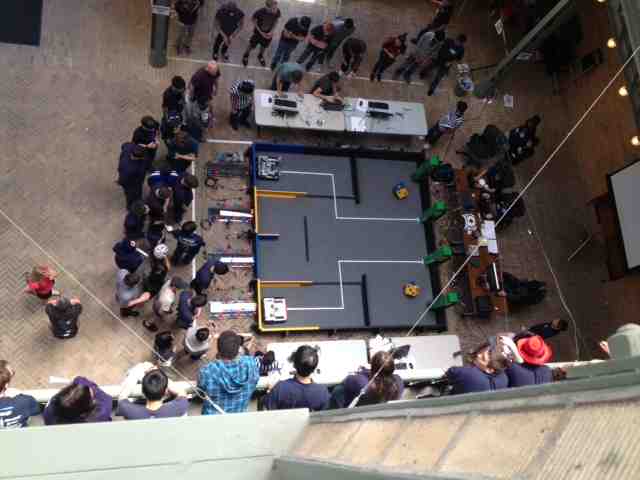 Pie RoboticsOn Saturday, ACLC Learners spent the day at the Pie robotics scrimmage where 30 high school teams tried out their robots on the official playing field. The ACLC community is invited to come to the Pie competition which is at the Laurence Hall of Science on April 27th (qualifying rounds) and the 28th (finals).Multicultural Night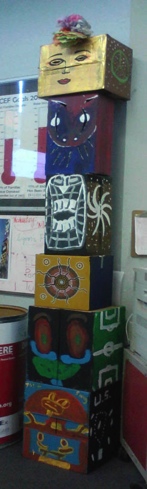 Friday, April 26 at 5:00pm - 8:30pm at ACLCCelebrate diversity at Multi Cultural Night, an exciting and fresh event featuring a variety of guest performances. Come support ACLC's fantastic community, enjoy delicious food, and explore multiple booths that feature different cultures for a fun night to bond with our community and experience a truly multicultural event. Activities will include Henna tattoo, Japanese tea ceremony, and even Dance Dance RevolutionEntrance to the event is free and food pricing is by plate size - a small plate is $3 and a large plate is $5, be sure to bring extra money to spend on our booths as well! So mark your calendars for April 26th at 5:00PM and get ready for a wonderfully eventful and unique experience! Multicultural NightFriday, April 26 at 5:00pm - 8:30pm at ACLCCelebrate diversity at Multi Cultural Night, an exciting and fresh event featuring a variety of guest performances. Come support ACLC's fantastic community, enjoy delicious food, and explore multiple booths that feature different cultures for a fun night to bond with our community and experience a truly multicultural event. Activities will include Henna tattoo, Japanese tea ceremony, and even Dance Dance RevolutionEntrance to the event is free and food pricing is by plate size - a small plate is $3 and a large plate is $5, be sure to bring extra money to spend on our booths as well! So mark your calendars for April 26th at 5:00PM and get ready for a wonderfully eventful and unique experience! 